.Start dance after 16 counts on the word ‘I’[1-8]   Side, Behind, Quarter, Half,  Half, Together, Rock Forward, Recover, Back, Lock, Back, Back[9-16]  Across, Half Unwind, Across, Quarter, Quarter, Together, Rock Side, Recover, Behind, Out, Out, Together[17-24]  Quarter Back, Eighth Forward, Roll Half, Half, Eighth, Together, Rock Side, Recover Sweep, Behind, Quarter, Quarter, Half Together[25-32]  Side, Together, Cross, Quarter, Quarter, Forward, Together, Rock Forward, Recover, Half, Step, Half Pivot, Step, Half PivotRESTART: On wall 4 (starts 3 o’clock wall) dance up to count 24 * then restart to 12 o'clock wallENDING:   On wall 7 (starts 6.00 wall) dance through the slowing music up to the end (32), then add the following to finish to the front:Point left toes out to side (3)This is an original dance sheet, feel free to copy without change for distributionContact: steve.cowboy@bigpond.comI've Been Waiting For You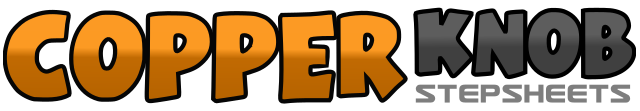 .......Count:32Wall:4Level:Intermediate.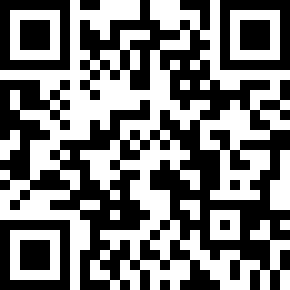 Choreographer:Stephen Paterson (AUS) - August 2018Stephen Paterson (AUS) - August 2018Stephen Paterson (AUS) - August 2018Stephen Paterson (AUS) - August 2018Stephen Paterson (AUS) - August 2018.Music:I've Been Waiting For You - Amanda Seyfried, Christine Baranski & Julie Walters : (Album: Mamma Mia! Here We Go Again - iTunes - 3:17)I've Been Waiting For You - Amanda Seyfried, Christine Baranski & Julie Walters : (Album: Mamma Mia! Here We Go Again - iTunes - 3:17)I've Been Waiting For You - Amanda Seyfried, Christine Baranski & Julie Walters : (Album: Mamma Mia! Here We Go Again - iTunes - 3:17)I've Been Waiting For You - Amanda Seyfried, Christine Baranski & Julie Walters : (Album: Mamma Mia! Here We Go Again - iTunes - 3:17)I've Been Waiting For You - Amanda Seyfried, Christine Baranski & Julie Walters : (Album: Mamma Mia! Here We Go Again - iTunes - 3:17)........1   2Step right out to side, step left behind right3 &Turn 1/4 right then step right forward, turn 1/2 right then step left back (&)4 &Turn 1/2 right then step right forward, step left beside right (&) 3.005   6Rock step right forward, recover back onto left in place7 &Step right back, lock step left across right (&)8 &Step right back, step left back on 45 (&) 3.001   2Step right across left, unwind 1/2 left taking weight onto left in place  9.003 &Step right across left, turn 1/4 right then step left back (&) 12.004 &Turn 1/4 right then step right out to side, step left beside right (&) 3.005   6Rock step right out to side, recover weight onto left in place7 &Step right behind left, step left out to side (&)8 &Step right out to side, Step left beside right (&) 3.001 2Turn 1/4 left then rock step back onto right, turn 1/8 then step left forward (towards front left diagonal) 10.303 &Turn 1/2 left then step right back, turn 1/2 left then step left forward (&) 10.304 &Turn 1/8 left then step right out to side, step left beside right (&) 9.005Rock right out to side (opening shoulders towards left  7.30),6Recover weight onto left in place (opening shoulders towards right  10.30) sweeping right out to side7 &Step right behind left, turn 1/4 left then step left forward (&) 6.008 &*  Turn 1/4 left then step right out to side, turn 1/2 left stepping left beside right (&)*(restart wall 4)  9.001 2 &Step right side, step left beside right, step right across left (&) (scissor step) 9.003 &Turn 1/4 right then step left back, turn 1/4 right then step right forward (&) 3.004 &Step left forward, step right beside left (&)5  6 &Rock step left forward, recover back onto right in place, turn 1/2 left then step left forward (&) 9.007 &Step right forward, pivot 1/2 left taking weight onto left in place (&) 3.008 &Step right forward, pivot 1/2 left taking weight onto left in place (&) 9.001 2&3Turn 1/4 left then step right out to side (1), Step left beside right (2), Step right in place (&),